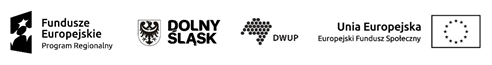 Zawiadomienie o przeprowadzonej kontroli i jej wynikach w zakresie zamówień publicznychPodstawa prawna: art. 602 ustawy z dnia 11 września 2019 r. - Prawo zamówień publicznych.Organ kontroli:Organ kontroli:Instytucja Pośrednicząca RPO WD (Dolnośląski Wojewódzki Urząd Pracy) – IP RPO WD (DWUP)Instytucja Pośrednicząca RPO WD (Dolnośląski Wojewódzki Urząd Pracy) – IP RPO WD (DWUP)Podmiot kontrolowany:Podmiot kontrolowany:Gmina Wrocław pl. Nowy Targ 1-8, WrocławGmina Wrocław pl. Nowy Targ 1-8, WrocławNazwa programu operacyjnego:Nazwa programu operacyjnego:Regionalny Program Operacyjny Województwa Dolnośląskiego 2014-2020Regionalny Program Operacyjny Województwa Dolnośląskiego 2014-2020Nr projektu:Nr projektu:RPDS.09.01.01-02-0044/20RPDS.09.01.01-02-0044/20Tytuł projektu:Tytuł projektu:„Wybieramy lepszą przyszłość ”„Wybieramy lepszą przyszłość ”Nr wewnętrzny kontroli projektu:Nr wewnętrzny kontroli projektu:81/RPOWD/202381/RPOWD/2023Typ kontroli (planowa/doraźna)Typ kontroli (planowa/doraźna)kontrola na miejscu planowakontrola na miejscu planowaNr zamówienia:Nr zamówienia:zamówienie publiczne nr  ZP/2/2021 z dnia 02.09.2021 r.zamówienie publiczne nr  ZP/2/2021 z dnia 02.09.2021 r.Wynik kontroli (stwierdzono nieprawidłowości):Wynik kontroli (stwierdzono nieprawidłowości):TAKNIEWynik kontroli (stwierdzono nieprawidłowości):Wynik kontroli (stwierdzono nieprawidłowości):xOpis stwierdzonych nieprawidłowości ze wskazaniem artykułów ustawy PZP,które zostały naruszone (jeśli dotyczy):Opis stwierdzonych nieprawidłowości ze wskazaniem artykułów ustawy PZP,które zostały naruszone (jeśli dotyczy):Opis stwierdzonych nieprawidłowości ze wskazaniem artykułów ustawy PZP,które zostały naruszone (jeśli dotyczy):Opis stwierdzonych nieprawidłowości ze wskazaniem artykułów ustawy PZP,które zostały naruszone (jeśli dotyczy):